BULLETIN D’INSCRIPTION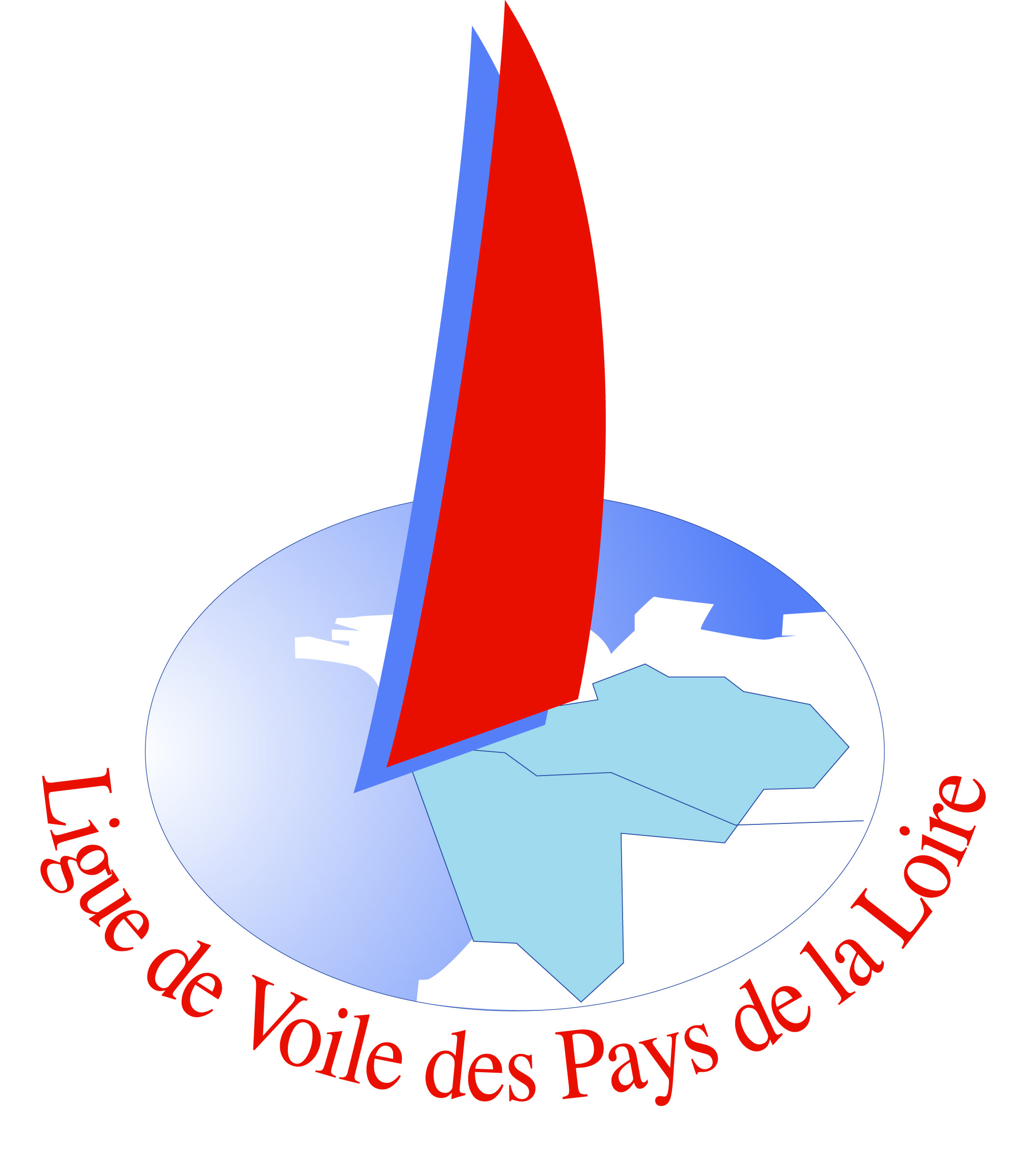 Pour les mineurs : Autorisation parentaleJe soussigné, M                       autorise mon enfant                       à participera la régate                                           et dégage la responsabilité des organisateurs quant aux risques inhérents à cette participation.J’atteste qu’il (ou elle):ayant plus de 16 ans, est apte à plonger, puis à nager au moins .ayant moins de 16 ans, est apte à s’immerger, puis nager au moins  sans reprendre pied.J’autorise également les organisateurs :à prendre en cas d'urgence toutes mesures nécessaires pour la sauvegarde de mon enfant.à prendre toutes dispositions médicales ou hospitalières vis-à-vis de lui, en cas d’urgence, y compris son transport dans un établissement hospitalier.J’ai reçu les informations relatives au montant des garanties associées à la licence de la FFV ainsi que la possibilité de souscription de garanties complémentaires.Fait à: .............................................. le..........................................Signature (Ajouter la mention " Lu et approuvé " )Signature de l’un des parents (mention nécessaire écrite : Bon pour autorisation parentale)Fait à                      le      ATTESTATIONJe m'engage à me soumettre aux Règles de Course à la Voile et à toutes autres règles qui régissent cette épreuve.Je certifie exacts les renseignements portés sur cette fiche. Il appartient à chaque coureur, sous sa seule responsabilité, de décider s’il doit prendre le départ.Nom de la régate : L A FUN CUPDates complètes :23 octobre 2011 Lieu : Rue du Sauvetage – 44760 LES MOUTIERS EN RETZAutorité Organisatrice : BARREURNOMPRENOMN° licenceN° clubSexeNé(e) leSIGNATURE DU BARREUR(mention nécessaire : lu et approuvé)Fait à                         , le     